First Name of Application CV No 1637916Whatsapp Mobile: +971504753686 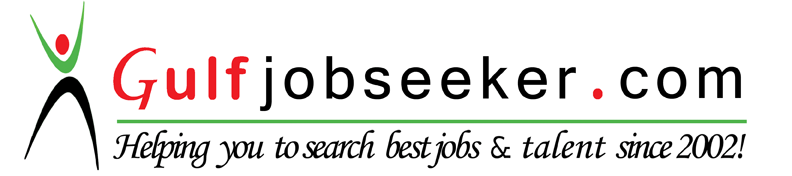 To get contact details of this candidate Purchase our CV Database Access on this link.http://www.gulfjobseeker.com/employer/services/buycvdatabase.php OBJECTIVE:Obtain a position where I can utilize my knowledge and skills while getting an avenue for advancement and growth at the same time.SKILLS AND ABILITIES:Proficient in Computer (MS Word, MS Excel, MS Power Point)Strong interpersonal and analytical skillsAble to work under pressure and with minimal supervisionEager to learn and accept challenging rolesFlexible & willing to be trainedCommunicates effectively to officemates and co-workersProven record of reliability and responsibilityPossess special sensitivity to meeting diverse needs in varied situations and can relate well to people from variety of culturesACHIEVEMENTS:A consistent honor student in Primary to Tertiary levelEarned a degree in Bachelor of Science in Nursing in 2012Passed the December 2012 Philippine Nursing Licensure Exam
EDUCATIONAL BACKGROUND:Tertiary: Bachelor of Science in NursingFather Saturnino Urios UniversityButuan City (2008-2012)Secondary: Saint Michael College of CaragaOrais St. Nasipit Agusan del Norte  (2004-2008)Primary:Kinabjangan Elementary School	District 4 Kinabjangan, Nasipit, Agusan del Norte (1998– 2004)WORK EXPERIENCES:Customer Account Executive - Alorica Phils (Seasonal Account)IT Park Lahug, Cebu CityJanuary 31– February 14, 2016Assist customers in placing their orders, help process order cancellation and checking the order status; making sure that all their concerns are taken cared of in just one call if possible.Process shipment of the customer's order.Floor Support/Subject Matter Expert – Convergys Philippines Inc.Banawa, Cebu CityJuly 2015 – January 2016Helps agents as to tool navigation, understanding certain processes, taking supervisory calls and the like.Monitor agent’s performance.Call listening and evaluation.Takes supervisor calls whenever needed.Customer Account Executive–Convergys Philippines Inc.Banawa, Cebu CityJanuary 2013 – July 2015Sprint accountHelps customers with their bill-related  concerns.Giving the customers the option to upgrade their account/service.Minimal troubleshooting on technical issues that the customer may experience.provide support for customers facing challenges with a company's products or servicesInvestigate and resolve customers' questions to maintain customer satisfaction and retentionInterviewing customers for relevant information and properly leading them through diagnostic procedures to determine the source of their problem with a Sprint productLogs and tracks customer calls in a computer database and research, document and recommend new methods or modifications to the customer support processesComcast accountGives assistance to customers who would like to activate their service.Walks customer through the basic troubleshooting steps in resolving the issue.Resolves customer's concern as quickly as possible.Proactively monitor customer's service and notifies customer for possible service interruptionsContractual Nurse- Agusan del Norte Provincial HospitalLibertad Butuan CityDecember 2012 – December 2013Performed tasks according to hospital protocols.Ensured patients privacy and confidentiality.Assessed patients in cephalocaudally.Worked harmoniously with the staff.Maintained an atmosphere of professionalism.ORGANIZATIONS:Philippine Nurses AssociationMember since 2013TRAININGS AND SEMINARS ATTENDED:Basic Phlebotomy TrainingHeld at Vicente Gullas Memorial HospitalDate: March 16-17, 2015Training in relation to the safe and correct way of taking blood samples for laboratory examinations such as Complete Blood Count (CBC).Intravenous Therapy TrainingHeld at Manuel J. Santos Hospital, Butuan City ChapterDate: April 26-28, 2013Training on the standard operating procedure regarding the insertion of intravenous solutions Proper administration of blood transfusion and intravenous medicationEmergency Disaster Nursing Held at Philippine National Red Cross, Butuan City ChapterDate: August 24-25, 2012A seminar on disaster awareness as to the important actions to be taken during calamities or disaster so to speakProper nursing interventions during these crisis.PERSONAL DATA:Date of Birth		: December 31, 1991Citizenship		: FilipinoCivil Status		: SingleHeight			: 5 ft. 8 in.Weight			: 75 kg